NAVODILA ZA DELO PRI POUKU ANGLEŠČINE V 3. RAZREDU (23. 3. 2020)Dragi tretješolci, pozdravimo se najprej H-E-L-L-O, this is how we say hello ... Odgovori na vprašanja:What month is now?What day is today?What season is now?How's the weather today?When's your birhtday?Že nekaj časa nismo šteli do 100. Še znate? Dajmo one, two, three, four ... twenty-five ...fifty-seven ... eight-nine ... ONE HUNDRED!Poskusite še s pesmijo https://www.youtube.com/watch?v=e0dJWfQHF8YZa danes sem vam pripravila manjši lov na »zaklad«. S Kahoot kvizom ste prejšnji teden utrdili znanje o prostorih in pohištvu.Po hiši boste iskali različne predmete. Sledite navodilom na delovnem listu. Ko končate, lahko delovni list natisnete (če je možno) in narišete najdene predmete, če ne pa lahko najdene predmete narišeš v zvezek in dodaš poimenovanje.Če je možno in ni nikomur odveč, mi lahko pošljete tudi kakšno sliko vašega lova na »zaklade«.  Če pa ne, pa tudi ne bom jezna. vesna.njenjic@os-velikapolana.si Spremljajte delo tudi v spletni učilnici, do katere že imate dostop, kjer boste našli dodatno gradivo in spletne povezave (Youtube, Kahoot in še kaj).Lep pozdravučiteljica Vesna HOUSE 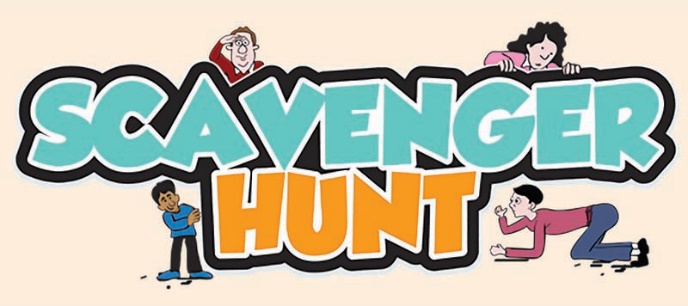 Can you find ...Koliko predmetov ste našli?A LAMPMILKA SINKA SOAPTWO DOORTHREE WINDOWSA PLANTA BIG BEDA TVA DESKA TOILETA BANANA